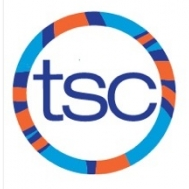 SUNDAYMONDAYTUESDAYWEDNESDAYTHURSDAYFRIDAYSATURDAY1236:00-7:30pmJarvis456:00-7:30pm Ryerson676:00-8:00am UofT8910 6:00-7:30pmJarvis11 126:00-7:30pm Ryerson1314Central Region Winter Team Championships 15Central Region Winter Team Championships16Family Day 17 6:00-7:30pmJarvis18 196:00-7:30pm Ryerson202110:00am-12:00pm UofT222324  6:00-7:30pmJarvis25 266:00-7:30pm Ryerson2728TBDSUNDAYMONDAYTUESDAYWEDNESDAYTHURSDAYFRIDAYSATURDAY1236:00-7:30pmJarvis456:00-7:30pm Ryerson677:00-9:00am Benson (Dryland)8910 6:00-7:30pmJarvis11 126:00-7:30pm Ryerson1314March BreakOFF1516March BreakOFF17March BreakOFF18March BreakOFF 19March BreakOFF20March BreakOFF21March BreakOFF222324  6:00-7:30pmJarvis25 266:00-7:30pm Ryerson27287:00-9:00am Benson (Dryland)